ЗАПРОС ЦЕНОВОЙ ИНФОРМАЦИИот «29» февраля 2024 г.					Потенциальным поставщикамГосударственная администрация города Бендеры, в целях изучения рынка и получения ценовой информации, объявляет о сборе коммерческих предложений на поставку товара: Предмет:Дизельный генератор - 1 единица.Технические требования:Сроки предоставления ценовой информации; с 08:00 часов 01 марта 2024 года до 09:00 часов 11 марта 2024 года на электронный адрес: gabendery.zakupki@gmail.comИз ответа на запрос должны однозначно определяться цена товара и общая цена контракта, условия оплаты, срок поставки, срок действия предлагаемой цены.Проведение данной процедуры не влечет за собой возникновение каких-либо обязательств заказчика.За более подробной информацией, а также по вопросам, связанным с процессом закупки и формирования предложений просьба обращаться по телефонам 0 (552) 20-066, 0 (552) 2-3385.РЕПУБЛИКА  МОЛДОВЕНЯСКЭНИСТРЯНЭАДМИНИСТРАЦИЯ  ДЕ  СТАТОРАШУЛ  БЕНДЕР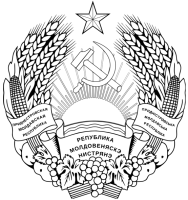 ПРИДНIСТРОВСЬКА  МОЛДАВСЬКАРЕСПУБЛIКАДЕРЖАВНА  АДМIНIСТРАЦIЯМIСТА  БЕНДЕРИПРИДНЕСТРОВСКАЯ  МОЛДАВСКАЯ  РЕСПУБЛИКАГОСУДАРСТВЕННАЯ  АДМИНИСТРАЦИЯГОРОДА  БЕНДЕРЫMD-3200, г. Бендеры, ул. Ленина, 17, тел. 2-30-50, факс 2-20-86, e-mail: admin@bendery.gospmr.orgПРИДНЕСТРОВСКАЯ  МОЛДАВСКАЯ  РЕСПУБЛИКАГОСУДАРСТВЕННАЯ  АДМИНИСТРАЦИЯГОРОДА  БЕНДЕРЫMD-3200, г. Бендеры, ул. Ленина, 17, тел. 2-30-50, факс 2-20-86, e-mail: admin@bendery.gospmr.orgПРИДНЕСТРОВСКАЯ  МОЛДАВСКАЯ  РЕСПУБЛИКАГОСУДАРСТВЕННАЯ  АДМИНИСТРАЦИЯГОРОДА  БЕНДЕРЫMD-3200, г. Бендеры, ул. Ленина, 17, тел. 2-30-50, факс 2-20-86, e-mail: admin@bendery.gospmr.org№ п/пНаименование товараТребования к качеству, техническим характеристикам, безопасности, функциональным характеристикам (потребительским свойствам), размерам, упаковке, отгрузке товара и иные необходимые показателиЕд. изм.Кол-воДизельный генератор-Аварийная мощность (резервная мощность) – 35 кВт;- Номинальная мощность (основная) – 32 кВт;-Исполнение всепогодный шумозащитный кожух;- Запуск - ручной/автоматический;- Вид топлива – Сезонное дизельное;- Панель управления – автоматическая;- Наличие подогрева;- Тип охлаждения – жидкостное;- Емкость бака для топлива – не менее 50 литров;- Потребление топлива при нагрузке в 75% - не более 8 литров/час.- Напряжение 220/380 Вольт;- Род тока – переменный, трехфазный-Частота тока – 50 ГЦ.шт.1